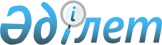 Об установлении предельного уровня цен (тарифа) на услуги по перевозке пассажиров по социально значимым межрайонным (междугородным внутриобластным) и пригородным сообщениямПостановление акимата города Алматы от 21 ноября 2023 года № 4/611
      В соответствии с пунктом 2 статьи 12 Закона Республики Казахстан "О железнодорожном транспорте" акимат города Алматы ПОСТАНОВЛЯЕТ:
      1. Установить предельный уровень цен (тарифа) на услуги по перевозке пассажиров по социально значимым межрайонным (междугородным внутриобластным) и пригородным сообщениям в размере 100 тенге.
      2. Контроль за исполнением настоящего постановления возложить на курирующего заместителя акима города Алматы.
      3. Настоящее постановление вводится в действие по истечении десяти календарных дней после дня его первого официального опубликования.
					© 2012. РГП на ПХВ «Институт законодательства и правовой информации Республики Казахстан» Министерства юстиции Республики Казахстан
				
      Аким города Алматы

Е. Досаев
